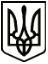 МЕНСЬКА МІСЬКА РАДА(вісімнадцята сесія восьмого скликання) РІШЕННЯ21 квітня 2022 року	м. Мена	№ 94Про затвердження Правил розміщення зовнішньої реклами на території Менської міської територіальної громадиЗ метою врегулювання відносин, що виникають між виконавчими органами міської ради, фізичними та юридичними особами в зв’язку з тимчасовим користуванням місцями розміщення рекламних засобів на території Менської міської територіальної громади, затвердженням розміру плати за тимчасове користування місцями розміщення рекламних засобів, що перебувають в комунальній власності, удосконалення правового регулювання порядку розміщення зовнішньої реклами  та приведення нормативно-правових актів у відповідність до чинного законодавства, відповідно до Законів України «Про дозвільну систему у сфері господарської діяльності», «Про рекламу», «Про місцеве самоврядування в Україні», «Про адміністративні послуги», керуючись Типовими правилами розміщення зовнішньої реклами, затвердженими постановою Кабінету Міністрів України від 29.12.2003 №2067, Менська міська радаВИРІШИЛА:Затвердити Правила розміщення зовнішньої реклами на території Менської міської територіальної громади згідно з додатком 1 до даного рішення.Затвердити Порядок визначення розміру плати за тимчасове користування місцем розташування рекламних засобів, що перебуває у комунальній власності Менської міської територіальної громади з додатком 2 до даного рішення.Визнати таким, що втратило чинність рішення дев’ятої сесії Менської міської ради сьомого скликання від 27 квітня 2016 року «Про затвердження Правил розміщення зовнішньої реклами в м. Мена».Встановити, що дозволи на розміщення зовнішньої реклами та договори на право тимчасового користування місцем розташування рекламних засобів, укладені до набрання чинності даного рішення є дійсними до закінчення строку їх дій.Рішення набирає чинності з дня його опублікування на офіційному сайті Менської міської ради.Контроль за виконанням даного рішення покласти на першого заступника міського голови Неберу О.ЛМіський голова	Геннадій ПРИМАКОВ